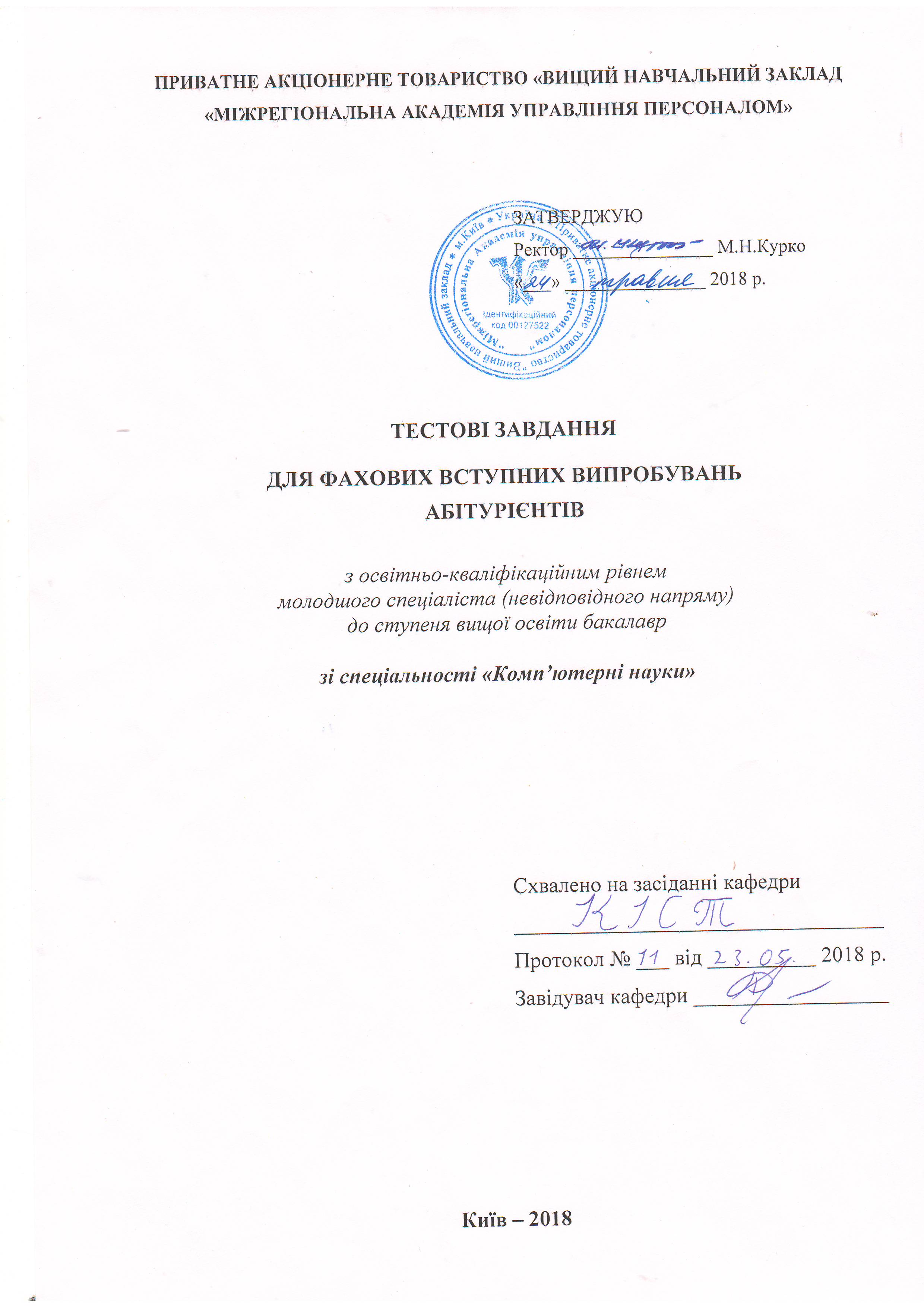 Варіант 11. У одного із співробітників комп'ютер при включенні повідомляє про втрату інформації CMOS BIOS і пропонує увійти в Setup BIOS. Визначте найбільш ймовірну причину цього?Проблема в разогнанном процесоріВ поганої вентиляції корпусуПроблема в розігнаної оперативної пам'ятіПроблема з відеокартою PCI-Express x16Проблема з батарейкою на материнській платі2. Що потрібно для реалізації технології Wake-On-LAN, крім підтримки її з боку мережевої карти?Підтримка процесором технології SSE.Блок живлення АТХ та підтримка материнською платою.Наявність, як мінімум, двох вільних переривань в комп'ютері.Додатковий роз'єм живлення для мережевої плати.Блок живлення АТХ.3. Після проведення модернізації комп'ютера виникла наступна проблема: після включення комп'ютера протягом більш ніж однієї хвилини чути монотонний, через кожні 2 секунди повторюваний звук. Про що може свідчити даний сигнал?Несправна оперативна пам'ятьНесправний центральний процесорНесправна материнська платанесправний відеоадаптерНесправний жорсткий диск4. Чи можна з'єднати два комп'ютери з мережевими картами Ethernet, що мають тільки роз'єми для підключення кабелю кручений пари, без використання концентратора або іншого додаткового обладнання?Так, якщо тільки це карти однієї моделіТак, якщо використовувати кабель Cross-OverТак, якщо тільки це карти 100Base-TXТак, якщо тільки це карти 1000Base-Tнемає5. Технологія Wi-Max, що є реалізацією технології Wi-MAN, заснована на мережевому стандарті:	802.16802.11ab802.5802.15.3802.11n6. Вам телефонує абонент. З його пояснень Ви розумієте, що у нього не працює Інтернет. Вам необхідно визначити проблему. Який індикатор на абонентському обладнанні повинен горіти, щоб Ви переконалися, що пристрій підключено в електричну мережу?LANPowerUSBНемає правильної відповідіWi-Fi7. Відповідно до стандарту IEEE 802.11n яка максимальна теоретична швидкість передачі даних по Wi-Fi (одночасно по чотирьох антен)?54 Мбіт / c150 Мбіт / c  300 Мбіт / c108 Мбіт / с600 Мбіт / c8. Пристрій, призначений для тимчасового зберігання даних користувача під час обчислень, називається:USB-накопичувачжорсткий дискОперативна пам'ятьлазерний дискпринтер9. Для захисту Windows-комп'ютера Ви встановили антивірусне програмне забезпечення з функцією брандмауера. Після перезавантаження Ви побачили "синій екран смерті". Яка оже бути причина цього?Немає правильної відповідіАнтивірусна програма увійшла в конфлікт з іншого антивірусною програмою на вашому комп'ютеріАнтивірусна програма модифікувала системні файли WindowsФайервол (брандмауер) включив автоматичне блокування завантаження ОСАнтивірусна програма заблокувала доступ до інфікованих системних файлів, і як наслідок, заблокувала завантаження ОС10. Як називається з'єднання двох мережевих адаптерів через програмну або апаратну особливість (драйвера)?Колокаціяоб'єднанняНемає правильних відповідейАгрегаціякон'юнкціяВаріант 21 Чи можна запускати 16-розрядні додатки на сучасних процесорах x64?ТакТак, але тільки за умови підтримки Cool'n'QuietнемаєТак, але тільки за умови підтримки Intel EM64TНемає правильної відповіді2. У чому полягає технологія Intel Hyper-Threading (Intel HT)?У одночасне завантаження різних блоків процесора двома процесамиУ розміщенні відеокарти в процесоріУ поєднанні процесора і чіпсета в одному кристаліУ розміщенні двох процесорів на одному кристаліУ використанні спеціальної шини для доступу до оперативної пам'яті3. Від чого залежить кількість оброблюваних пікселів за такт роботи відеокарти? від кількості вершинних конвеєріввід кількості вершинних шейдероввід програмного інтерфейсувід кількості піксельних конвеєрівНемає правильної відповіді4. Ви збираєте комп'ютер. Вам залишилося вибрати блок живлення. На яку головну характеристику Ви будете звертати увагу в першу чергу?Наявність додаткових 6 або 8 контактних роз'ємів в БПТемпературний режим БЖзносостійкість БПНемає правильних відповідейРозсіює потужність БП5. Який розчин рекомендується застосовувати для чищення екранів портативних комп'ютерів?Воду з нізкощелочним миломВоду з антистатичним аерозолемВоду з цитрусовим миючим средстВоду з аміакомВоду з хлоркою6. Що відповідає за розрахунок геометрії тривимірного зображення в відкритих?Постконвеер обробкиНемає правильної відповідівершинні конвеєривершинні шейдериSDK7. Скільки накопичувачів може бути підключено до порту інтерфейсу Serial ATA 2 (SATA-2)?21284718. Що необхідно для підключення до настільного комп'ютера жорсткого диска SATA форм-фактора ?Таке підключення неможливоНаявність в комп'ютері спеціального контролера, який купується окремоНічого не потрібно. Він підключається без будь-яких додаткових пристроївНемає правильної відповідіПерехідник для підключення до шлейфу IDE9. Користувач налаштовує бездротове підключення у себе вдома. Йому необхідна наявність працюючої бездротової мережі. Який з перерахованих нижче алгоритмів безпеки Wi-Fi Ви можете порекомендувати йому, якщо відомо що необхідно максимально захистити бездротову мережу без додаткових адміністративних витрат?WPA2-PSKWPA2-ENTERPRISEWPAWEPOpen10. Ви використовуєте переносні комп'ютери (ноутбуки) для роботи в офісі. Який загрозу фізичної безпеки вони схильні?  Підбір пароляРозшифровка криптографічних ключівкрадіжка пристроїІнфікування комп'ютерними вірусамиНемає правильної відповіді